Lesson 6: Center Day 1Let’s play games to practice adding and subtracting.Warm-up: Which One Doesn’t Belong: Math ToolsWhich one doesn’t belong?A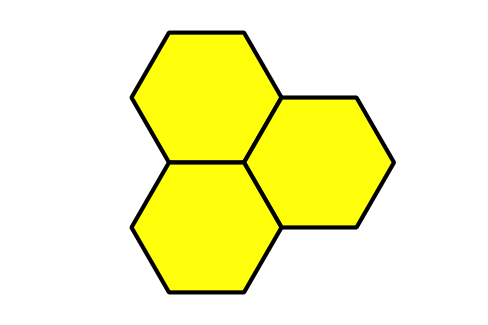 B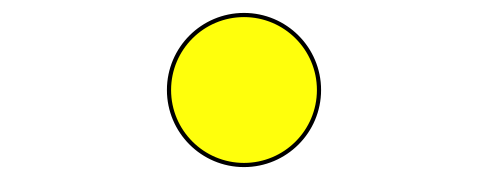 C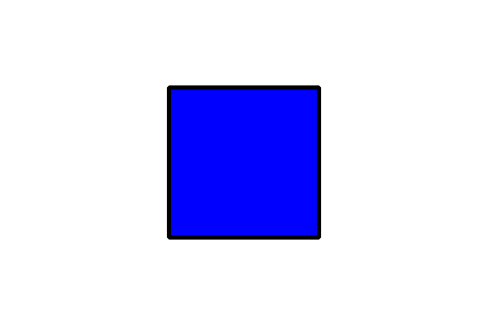 D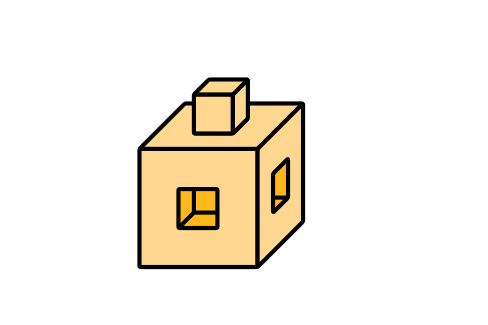 6.2: Centers: Choice TimeChoose a center.Counting Collections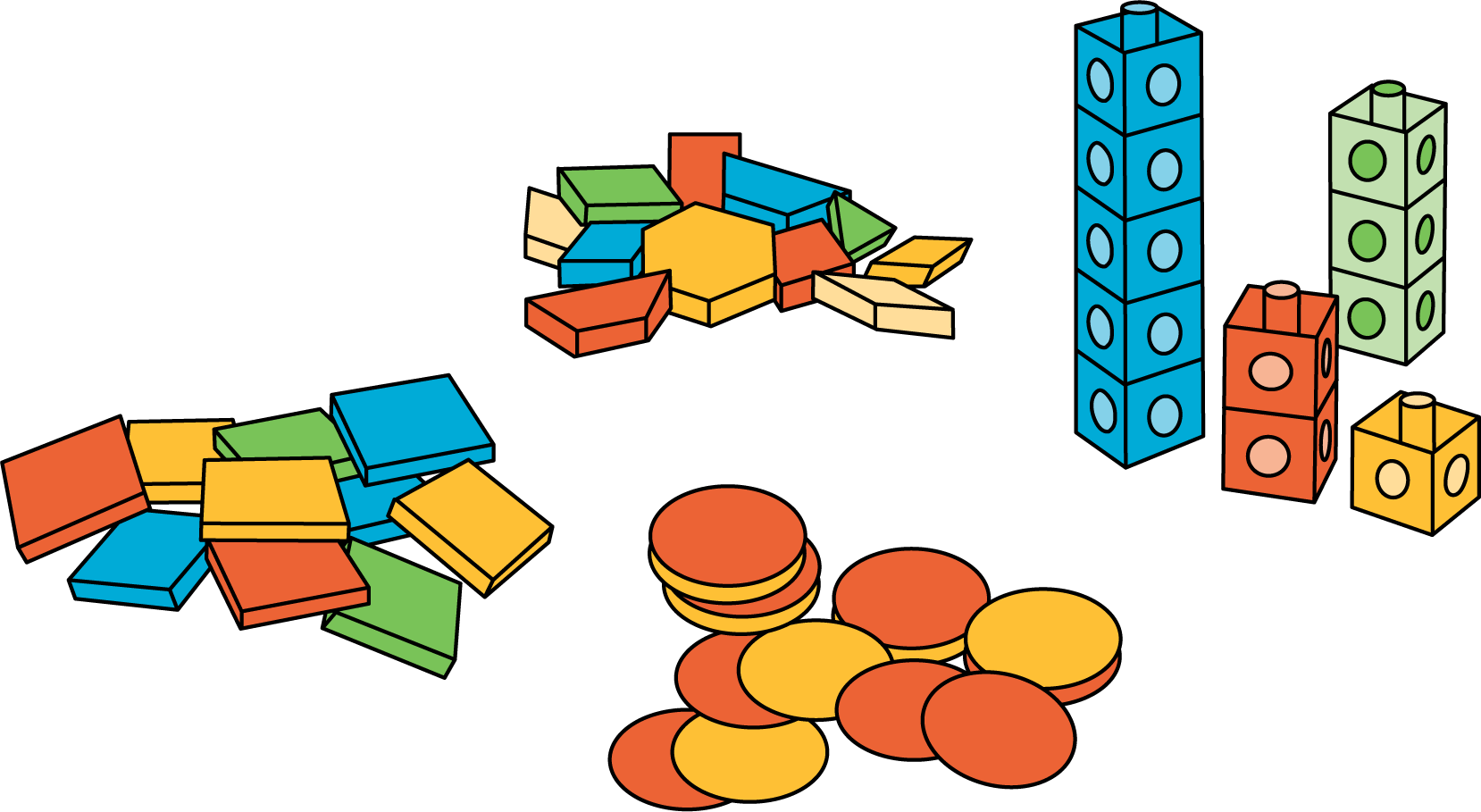 Number Race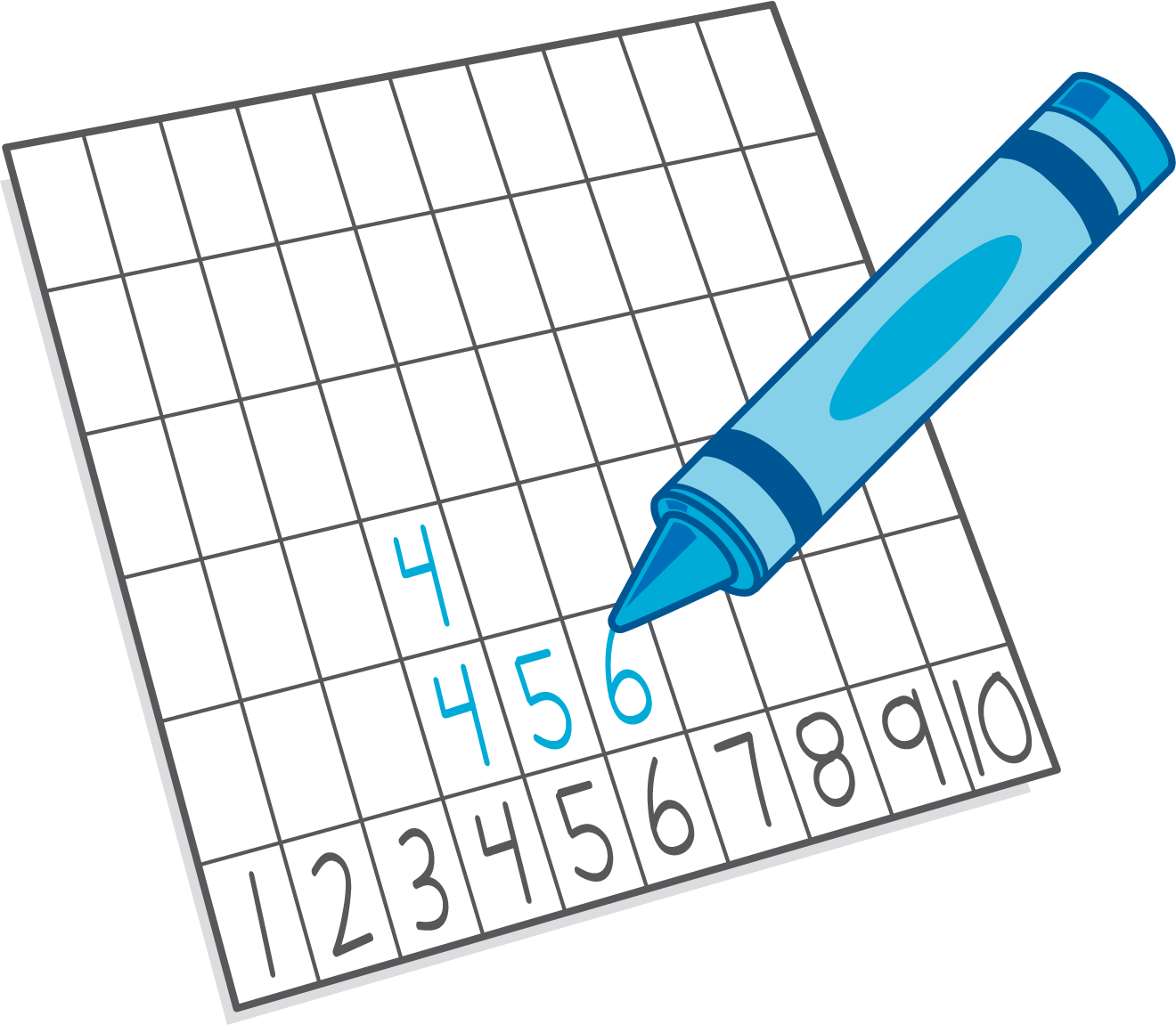 Check it Off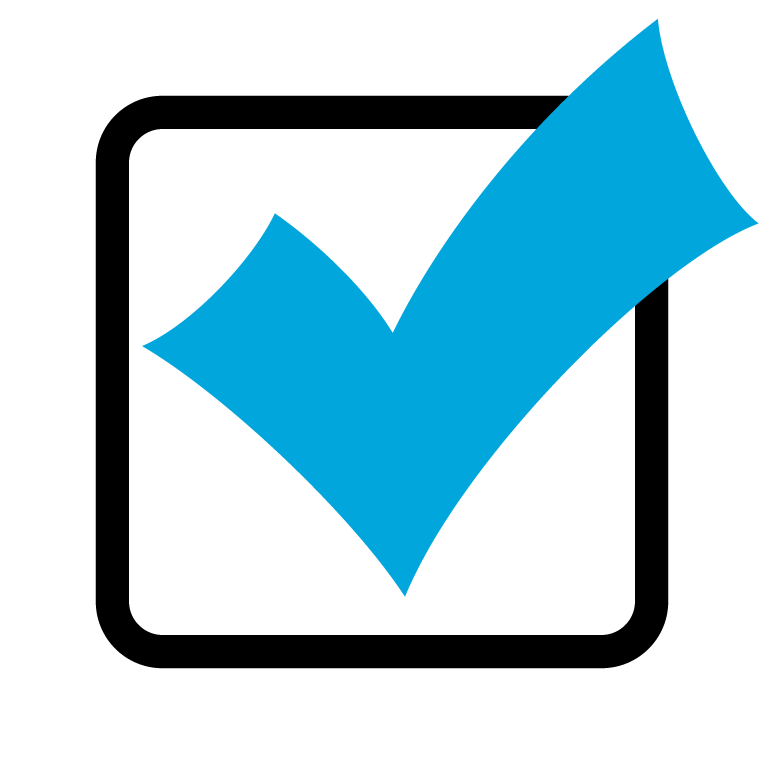 Five in a Row: Addition and Subtraction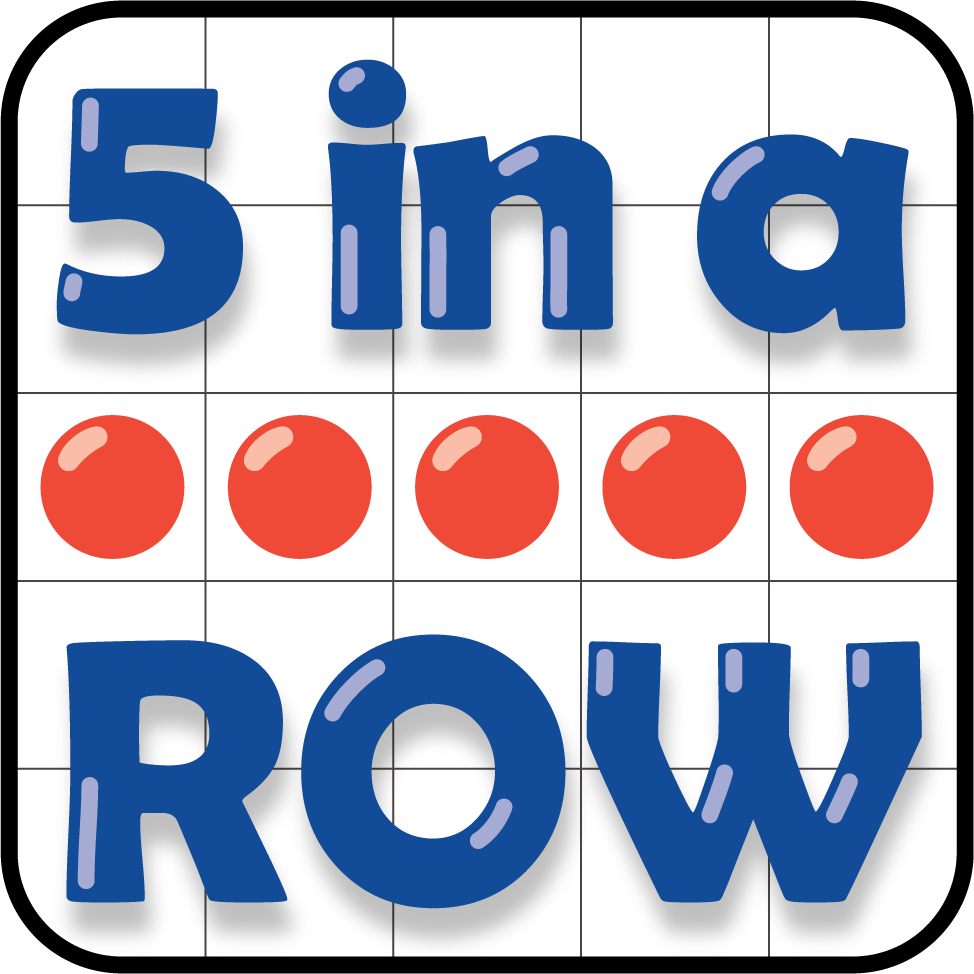 Find the Pair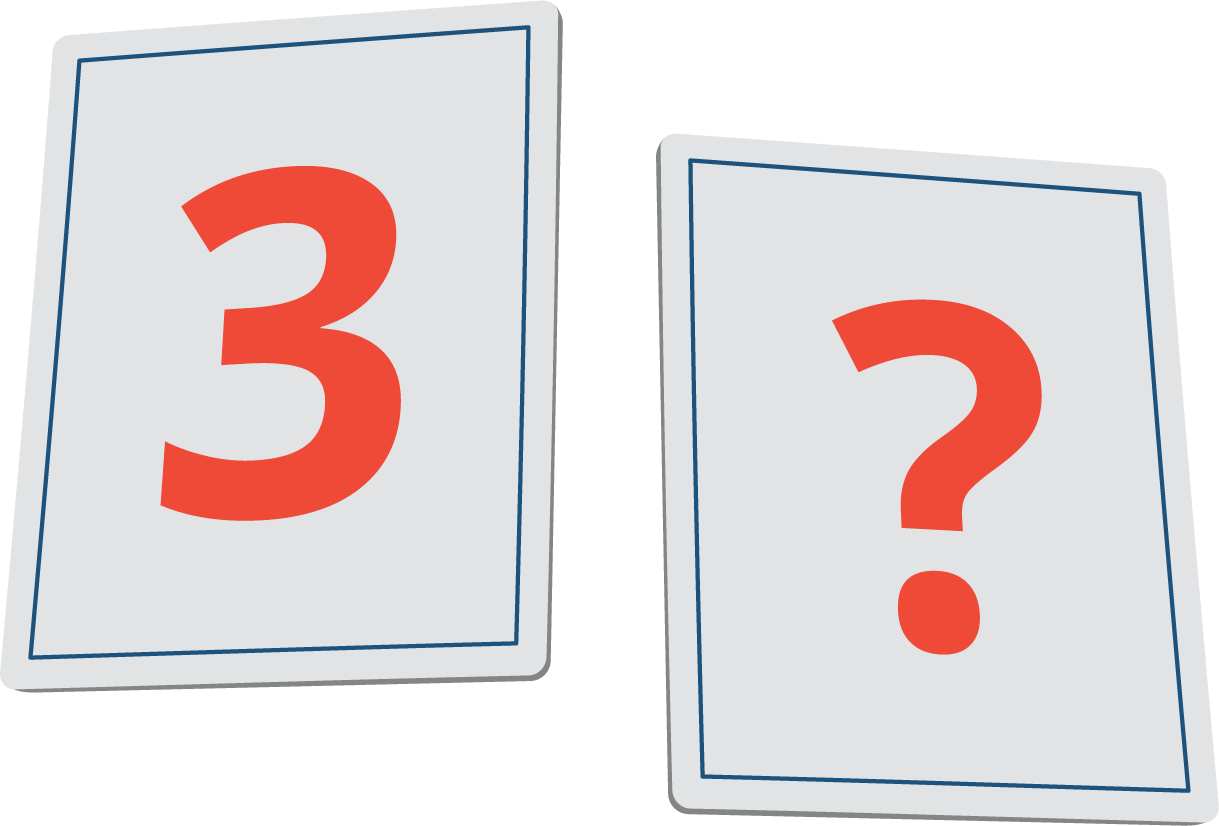 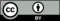 © CC BY 2021 Illustrative Mathematics®